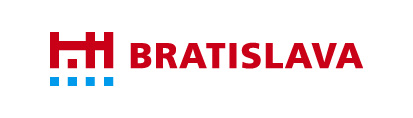 SÚŤAŽNÉ PODKLADYRozšírenie účelovej dátovej siete a pokrytie promenád verejným WiFi HotSpotom „VisitBratislava“Zodpovednosť za špecifikáciu opisu predmetu zákazky – Sekcia informatiky a dátovej politiky:...........................................       Ing. Lukáš Sojka                         riaditeľ sekcieSúlad súťažných podkladov so zákonom č. 343/2015 Z. z. o verejnom obstarávaní a o zmene 
a doplnení niektorých zákonov v znení neskorších predpisov:...........................................           Mgr. Michal Garaj    vedúci oddelenia verejného obstarávania...........................................      JUDr. Zuzana Jamnická  referent oddelenia verejného obstarávaniaPRÍLOHY:Príloha č. 1 – Návrh na plnenie kritérií Príloha č. 2 – Návrh Zmluvy o poskytovaní služieb (tvorí samostatný dokument)Príloha č. 3 – Zoznam známych subdodávateľov Príloha č. 4 – Zoznam dôverných informácií Príloha č. 5 – Čestné vyhlásenie o vytvorení skupiny dodávateľovPríloha č. 6 – Splnomocnenie pre vedúceho člena skupiny dodávateľov Príloha č. 7 – Vyhlásenie o participácii na vypracovaní ponukyPríloha č. 8 – Čestné vyhlásenie k podmienkam účastiPríloha č. 9 – Jednotný európsky dokumentPríloha č. 10 – Mapy oblastí pokrytia (tvorí samostatný dokument)A.1 POKYNY PRE ZÁUJEMCOV/UCHÁDZAČOVIdentifikácia verejného obstarávateľa Názov organizácie:		Hlavné mesto Slovenskej republiky BratislavaAdresa sídla:			Primaciálne námestie 1, 814 99 BratislavaIČO:			00 603 481(ďalej aj „Hlavné mesto“ alebo „verejný obstarávateľ“)Kontaktná osoba: 			Zuzana Jamnická			zuzana.jamnicka@bratislava.sk 			02/59 356 295Identifikácia verejného obstarávania Názov zákazky: Rozšírenie účelovej dátovej siete a pokrytie promenád verejným WiFi HotSpotom „VisitBratislava“Druh zákazky: Podlimitná zákazka na poskytnutie služieb zadávaná podľa § 112 a nasl. zákona č. 343/2015 Z. z. o verejnom obstarávaní a o zmene a doplnení niektorých zákonov v znení neskorších predpisov (ďalej len „zákon o verejnom obstarávaní“).Charakteristika zákazky: Účelom tejto zákazky je rozšírenie pokrytia turistických promenád verejným WiFi HotSpotom „VisitBratislava“ s bezplatným pripojením k internetu, prevádzka portálového riešenia pre registráciu zariadení užívateľov k službe WiFi HotSpot a zároveň pre generovanie štatistík využitia služby. Predmetom zákazky je aj poskytovanie a prevádzka privátnej dátovej siete pre pripojenie informačných, zabezpečovacích a bezpečnostných technológií (IZBT) mesta Bratislava na verejných priestranstvách a pozemných komunikáciách mesta. Ďalším cieľom tohto rozšírenia služieb je poskytovanie funkcionality mapového vyobrazovania aktuálnej, ako aj historickej hustoty pohybu mobilných zariadení s nastaviteľnou granularitou a štatistickými funkciami v jestvujúcich lokalitách, ako aj v nových lokalitách poskytovania služby „VisitBratislava“ (kompletný opis predmetu zákazky je uvedený v oddiele B.1 „Opis predmetu zákazky“ týchto súťažných podkladov).Predpokladaná hodnota zákazky: 132 100,- eur bez DPHRozdelenie zákazky na časti: Vzhľadom na to, že ide o rozšírenie jestvujúcich služieb, ktoré sú poskytované na súbore vzájomne spolupracujúcich technológií a ich aplikácií, predmet tejto zákazky nie je rozdelený na časti. Miesto dodania predmetu zákazky a obhliadkaMiestom dodania predmetu zákazky je Bratislava. Bližšie špecifikované miesta plnenia sú uvedené v prílohe č. 10 – mapy oblastí pokrytia.Obhliadka miesta dodania služby je možná. Miesta dodania služby sú verejne dostupné priestranstvá. Za účelom obhliadky nie je nutné kontaktovať verejného obstarávateľa.ZábezpekaVerejný obstarávateľ zábezpeku nevyžaduje. KomunikáciaKomunikácia medzi verejným obstarávateľom a záujemcom/uchádzačom sa uskutočňuje 
v štátnom (slovenskom) jazyku výhradne prostredníctvom informačného systému Josephine, prevádzkovaného na elektronickej adrese: https://josephine.proebiz.com/. Tento spôsob komunikácie sa týka akejkoľvek komunikácie a podaní medzi verejným obstarávateľom a záujemcami/uchádzačmi počas celého procesu verejného obstarávania.Všetky vysvetlenia súťažných podkladov a kladné vybavenia žiadosti o nápravu, bude verejný obstarávateľ uverejňovať aj vo svojom profile na webovom sídle Úradu pre verejné obstarávanie: https://www.uvo.gov.sk/vyhladavanie-profilov/zakazky/6563.Uchádzač má možnosť registrovať sa do systému Josephine na stránke https://josephine.proebiz.com/ pomocou hesla alebo aj pomocou občianskeho preukazu 
s elektronickým čipom a bezpečnostným osobnostným kódom (eID). Spôsob registrácie je uvedený v knižnici manuálov a odkazov (ikona v modrej lište vpravo hore, vľavo 
od štátnej vlajky/jazyka používaného v systéme). Na bezproblémové používanie systému Josephine je nutné používať jeden z podporovaných internetových prehliadačov: Microsoft Internet Explorer verzia 11.0 a vyššia, Mozilla Firefox verzia 13.0 a vyššia, Google Chrome alebo Microsoft Edge. Obsahom komunikácie prostredníctvom komunikačného rozhrania systému Josephine bude predkladanie ponúk, vysvetľovanie súťažných podkladov a výzvy na predloženie ponuky, prípadné doplnenie súťažných podkladov, vysvetľovanie predložených ponúk, vysvetľovanie predložených dokladov, ako aj komunikácia pri revíznych postupoch medzi verejným obstarávateľom a záujemcami/uchádzačmi a akákoľvek ďalšia, výslovne neuvedená komunikácia v súvislosti s týmto verejným obstarávaním, s výnimkou prípadov, keď to výslovne vylučuje zákon o verejnom obstarávaní. Pokiaľ sa v súťažných podkladoch vyskytujú požiadavky na predkladanie ponúk, vysvetľovanie súťažných podkladov a výzvy na predloženie ponuky, prípadné doplnenie súťažných podkladov, vysvetľovanie predložených ponúk, ako aj komunikácia pri revíznych postupoch medzi verejným obstarávateľom a záujemcami/uchádzačmi alebo na akúkoľvek inú komunikáciu medzi verejným obstarávateľom a záujemcami/uchádzačmi, má sa namysli vždy použitie komunikácie prostredníctvom komunikačného rozhrania systému Josephine. Táto komunikácia sa týka i prípadov, kedy sa ponuka javí ako mimoriadne nízka. V takomto prípade komisia prostredníctvom komunikačného rozhrania systému Josephine požiada uchádzača o vysvetlenie, týkajúce sa predloženej ponuky a uchádzač musí doručiť prostredníctvom komunikačného rozhrania systému Josephine písomné odôvodnenie mimoriadne nízkej ponuky. Ak bude uchádzač alebo ponuka uchádzača z verejného obstarávania vylúčená, uchádzačovi bude prostredníctvom komunikačného rozhrania systému Josephine oznámené vylúčenie. Úspešnému uchádzačovi bude prostredníctvom komunikačného rozhrania systému Josephine zaslané oznámenie, že sa jeho ponuka prijíma. Ak je odosielateľom zásielky verejný obstarávateľ, tak záujemcovi resp. uchádzačovi bude na ním určený kontaktný e-mail (zadaný pri registrácii do systému Josephine) bezodkladne odoslaná informácia o tom, že k predmetnej zákazke existuje nová zásielka/správa. Záujemca/uchádzač sa prihlási do systému a v komunikačnom rozhraní zákazky bude mať zobrazený obsah komunikácie – zásielky, správy. Záujemca/uchádzač si môže v komunikačnom rozhraní zobraziť celú históriu o svojej komunikácii s verejným obstarávateľom. Ak je odosielateľom zásielky záujemca/uchádzač, tak po prihlásení do systému 
a k predmetnému obstarávaniu môže prostredníctvom komunikačného rozhrania odosielať správy a potrebné prílohy verejnému obstarávateľovi. Takáto zásielka sa považuje za doručenú verejnému obstarávateľovi okamihom jej odoslania v systéme Josephine v súlade s funkcionalitou systému. Pravidlá pre doručovanie: zásielka sa považuje za doručenú záujemcovi, resp. uchádzačovi, ak jej adresát bude mať objektívnu možnosť oboznámiť sa s jej obsahom, tzn. akonáhle sa dostane zásielka do sféry jeho dispozície. Za okamih doručenia sa v systéme Josephine považuje okamih jej odoslania v systéme Josephine a to v súlade s funkcionalitou systému. Vysvetľovanie zadávacej dokumentácie V prípade potreby vysvetliť alebo objasniť údaje uvedené vo Výzve na predkladanie ponúk, v súťažných podkladoch alebo v inej sprievodnej dokumentácii, môže ktorýkoľvek zo záujemcov požiadať o ich vysvetlenie výlučne prostredníctvom systému Josephine na elektronickej adrese: https://josephine.proebiz.com/.Vysvetlenie informácií uvedených vo Výzve na predkladanie ponúk, v súťažných podkladoch alebo v inej sprievodnej dokumentácii verejný obstarávateľ bezodkladne oznámi všetkým známym záujemcom, najneskôr však tri (3) pracovné dni pred uplynutím lehoty na predkladanie ponúk, za predpokladu, že sa o vysvetlenie požiada dostatočne včas. Predloženie ponuky a lehota viazanosti ponúkUchádzač predloží ponuku elektronicky prostredníctvom informačného systému  Josephine na elektronickej adrese: https://josephine.proebiz.com/. Ponuka musí byť vyhotovená v elektronickej podobe, ktorá zabezpečí trvalé zachytenie jej obsahu. Elektronická ponuka sa vloží vyplnením ponukového formulára a vložením požadovaných dokladov a dokumentov v systéme Josephine umiestnenom na webovej adrese https://josephine.proebiz.com/. V predloženej ponuke prostredníctvom systému Josephine musia byť pripojené požadované naskenované doklady (vo formáte PDF) tak, ako je uvedené v týchto súťažných podkladoch.Ponuka uchádzača musí byť predložená v lehote na predkladanie ponúk, ktorá uplynie dňa 04.11.2019 o 10:00 hod.. Ponuka uchádzača predložená po uplynutí lehoty na predkladanie ponúk sa elektronicky neotvorí. V prípade, ak uchádzač predloží ponuku v papierovej podobe prostredníctvom poštovej zásielky, kuriéra alebo osobne (resp. iným spôsobom), nebude táto ponuka zaradená do vyhodnotenia a bude uchádzačovi vrátená neotvorená. Predkladanie ponúk je umožnené iba autentifikovaným uchádzačom. Autentifikáciu je možné vykonať týmito spôsobmi: v systéme Josephine registráciou a prihlásením pomocou občianskeho preukazu 
s elektronickým čipom a bezpečnostným osobnostným kódom (eID). V systéme je autentifikovaná spoločnosť, ktorú pomocou eID registruje štatutár danej spoločnosti. Autentifikáciu vykonáva poskytovateľ systému Josephine a to v pracovných dňoch v čase 8.00 – 16.00 hod. nahraním kvalifikovaného elektronického podpisu (napríklad podpisu eID) štatutára danej spoločnosti na kartu užívateľa po registrácii a prihlásení do systému Josephine. Autentifikáciu vykoná poskytovateľ systému Josephine a to v pracovných dňoch v čase 8.00 – 16.00 hod. vložením plnej moci na kartu užívateľa po registrácii, ktorá je podpísaná elektronickým podpisom štatutára aj splnomocnenou osobou, alebo prešla zaručenou konverziou. Autentifikáciu vykoná poskytovateľ systému Josephine a to v pracovné dni v čase 8.00 – 16.00 hod.počkaním na autentifikačný kód, ktorý bude poslaný na adresu sídla firmy do rúk štatutára uchádzača v listovej podobe formou doporučenej pošty. Lehota na tento úkon sú obvykle 3 pracovné dni a je potrebné s touto lehotou počítať pri vkladaní ponuky.Autentifikovaný uchádzač si po prihlásení do systému Josephine v prehľade - zozname obstarávaní vyberie predmetné obstarávanie a vloží svoju ponuku do určeného formulára na príjem ponúk, ktorý nájde v záložke „Ponuky a žiadosti“.Uchádzač môže v tomto postupe zadávania zákazky predložiť iba jednu ponuku. Uchádzač nemôže byť v tom istom postupe zadávania zákazky členom skupiny dodávateľov, ktorá predkladá ponuku. Každý uchádzač môže vo verejnom obstarávaní predložiť iba jednu ponuku, buď samostatne sám za seba alebo ako člen skupiny dodávateľov, a to výlučne v elektronickej podobe. Uchádzač môže predloženú ponuku dodatočne doplniť, zmeniť alebo vziať späť do uplynutia lehoty na predkladanie ponúk. Doplnenú, zmenenú alebo inak upravenú ponuku je potrebné doručiť spôsobom opísaným v týchto súťažných podkladoch v lehote na predkladanie ponúk. Uchádzač pri odvolaní ponuky postupuje obdobne ako pri vložení prvotnej ponuky (kliknutím na tlačidlo „Stiahnuť ponuku“ a predložením novej ponuky).Uchádzač je svojou ponukou viazaný od uplynutia lehoty na predkladanie ponúk až do uplynutia lehoty viazanosti ponúk stanovenej verejným obstarávateľom do 31.03.2020. V prípade uplatnenia revíznych postupov alebo z iných objektívnych dôvodov môže dôjsť k predĺženiu stanovenej lehoty viazanosti ponúk. Verejný obstarávateľ oznámi záujemcom/uchádzačom predĺženie lehoty viazanosti ponúk pred jej uplynutím.Obsah ponukyPonuka predložená uchádzačom musí obsahovať všetky doklady, dokumenty 
a informácie požadované verejným obstarávateľom vo Výzve na predkladanie ponúk, 
v súťažných podkladoch vrátane ich príloh, ktorými sú nasledovné doklady, dokumenty a informácie:Obsah ponuky s uvedením čísel strán, na ktorých sa predložené dokumenty nachádzajú.Doklady a dokumenty, prostredníctvom ktorých uchádzač preukazuje splnenie podmienok účasti požadované vo Výzve na predkladanie ponúk a v oddiele A.2 „Podmienky účasti uchádzačov“ týchto súťažných podkladov.Popis technického riešenia uchádzača, prostredníctvom ktorého budú poskytované požadované služby v súlade s požiadavkami uvedenými v oddiele B.1 týchto súťažných podkladov a ich príloh. Uchádzač v technickom riešení uvedie logickú a fyzickú schému zapojenia, zoznam a počet všetkých použitých komponentov v technickom riešení (značka, model/typové označenie spolu s produktovými listami všetkých komponentov, na ktorých bude uchádzač poskytovať požadované služby), popis ochranných mechanizmov riešenia pri výpadku napájania v lokalite, ako aj pri výpadku dátovej konektivity do uzla danej lokality.Uchádzačom vyplnený Návrh na plnenie kritérií uvedený v prílohe č. 1 týchto súťažných podkladov podpísaný uchádzačom alebo osobou/osobami oprávnenými konať za uchádzača.Zoznam známych subdodávateľov podľa prílohy č. 3 týchto súťažných podkladov.Zoznam dôverných informácií podľa prílohy č. 4 týchto súťažných podkladov vypracovaný v súlade s bodom 10.1 tejto časti súťažných podkladov.Plnomocenstvo pre osobu/osoby, ktoré podpisujú ponuku a doklady vyhotovené uchádzačom v nej predložené, ak ponuku/doklady v nej predložené podpisuje splnomocnený zástupca uchádzača. Zmluva podľa bodu 11.3 tejto časti súťažných podkladov alebo čestné vyhlásenie o vytvorení skupiny dodávateľov podľa prílohy č. 5 týchto súťažných podkladov, ak ponuku predkladá uchádzač, ktorým je skupina dodávateľov.Plnomocenstvo pre osobu/osoby, ktoré sú poverené konať za skupinu dodávateľov a ktoré budú oprávnené prijímať pokyny a konať v mene všetkých ostatných členov skupiny dodávateľov, podpísané oprávnenými osobami všetkých členov skupiny dodávateľov. Uchádzač môže použiť vzor podľa prílohy č. 6 týchto súťažných podkladovVyhlásenie o participácii na vypracovaní ponuky, ak uchádzač nevypracoval ponuku sám ale prostredníctvom inej osoby podľa prílohy č. 7 týchto súťažných podkladov Dokumenty, ktoré sú obsahom ponuky musia byť podpísané uchádzačom, jeho štatutárnym zástupcom alebo iným písomne splnomocneným zástupcom uchádzača, ktorý je oprávnený konať za uchádzača v záväzkových vzťahoch tu opísaných na základe písomného splnomocnenia. V prípade ak tieto dokumenty podpisuje splnomocnený zástupca uchádzača, je potrebné, aby súčasťou ponuky bolo aj toto písomné splnomocnenie. V prípade dokumentu, ktorý nevyhotovuje/nevydáva uchádzač, musí byť dokument podpísaný treťou osobou, ktorá ho vyhotovuje/vydáva, resp. jej štatutárnym orgánom alebo iným ňou splnomocneným zástupcom. Dokumenty budú ako súčasť ponuky vložené do systému Josephine ako skeny (odporúčaný formát je PDF).Uchádzač môže vo vlastnom záujme predložiť elektronickú kópiu originálu ponuky, v ktorej zabezpečí ochranu osobných údajov v súlade so zákonom č. 18/2018 Z. z. o ochrane osobných údajov a o zmene a doplnení niektorých zákonov a ochranu údajov, ktoré sa považujú za dôverné podľa platného právneho poriadku Slovenskej republiky tak, že tieto údaje dostatočne zneviditeľní (napr. osobné údaje a podpisy osôb uvedených v ponuke uchádzača, dôverné informácie). Táto kópia ponuky uchádzača bude po ukončení verejného obstarávania zverejnená v profile verejného obstarávateľa v súlade s § 64 zákona o verejnom obstarávaní.Všetky výdavky spojené s prípravou a predložením ponuky znáša uchádzač bez akéhokoľvek finančného alebo iného nároku voči verejnému obstarávateľovi a to aj 
v prípade, že verejný obstarávateľ neprijme ani jednu z predložených ponúk alebo zruší verejné obstarávanie. Jazyk ponukyPonuka a ďalšie doklady a dokumenty v tomto verejnom obstarávaní sa predkladajú 
v štátnom jazyku používanom na území Slovenskej republiky, t. j. v slovenskom jazyku.Ak je doklad alebo dokument vyhotovený v cudzom jazyku, predkladá sa spolu s jeho úradným prekladom do štátneho jazyka; to neplatí pre ponuky, doklady a dokumenty vyhotovené v českom jazyku. Ak sa zistí rozdiel v ich obsahu, rozhodujúci je úradný preklad do štátneho jazyka. Produktové listy jednotlivých HW/SW komponentov, ktoré sú v riešení ponúkané, sa predkladajú v anglickom, českom, alebo slovenskom jazyku.Dôvernosť ponukyUchádzač v ponuke označí, ktoré skutočnosti považuje za dôverné. V tomto postupe zadávania zákazky dôvernými informáciami môžu byť výhradne iba obchodné tajomstvo, technické riešenia, a predlohy, návody, výkresy, projektové dokumentácie, modely, spôsob výpočtu jednotkových cien. Tým nie sú dotknuté ustanovenia zákona o verejnom obstarávaní ukladajúce verejnému obstarávateľovi oznamovať či zasielať Úradu pre verejné obstarávanie dokumenty a iné oznámenia, zverejňovať dokumenty 
a tiež povinnosti zverejňovania zmlúv podľa zákona č. 211/2000 Z. z. o slobodnom prístupe k informáciám v znení neskorších predpisov.Skupina dodávateľovTohto verejného obstarávania sa môže zúčastniť aj skupina dodávateľov. V prípade, ak je uchádzačom skupina dodávateľov, ponuka musí byť podpísaná všetkými členmi skupiny dodávateľov, resp. za všetkých členov skupiny dodávateľov. Zároveň je uchádzač povinný predložiť vo svojej ponuke doklad podpísaný všetkými členmi skupiny dodávateľov o určení vedúceho člena oprávneného konať v mene ostatných členov skupiny dodávateľov pre účely tohto verejného obstarávania. Za týmto účelom uchádzač môže využiť vzor splnomocnenia pre vedúceho člena skupiny dodávateľov podľa prílohy č. 6 týchto súťažných podkladov.V prípade, ak je uchádzačom skupina dodávateľov, takýto uchádzač je povinný tiež predložiť zmluvu podľa bodu 11.3 tejto časti súťažných podkladov alebo čestné vyhlásenie o vytvorení skupiny dodávateľov, ktorého vzor tvorí prílohu č. 5 týchto súťažných podkladov.V prípade, ak bude ponuka skupiny dodávateľov vyhodnotená ako úspešná, všetci členovia skupiny dodávateľov budú povinní najneskôr do podpisu zmluvy, ktorá bude výsledkom tohto verejného obstarávania, uzatvoriť zmluvu o združení podľa § 829 a nasl. zákona č. 40/1964 Zb. Občiansky zákonník v znení neskorších predpisov alebo inú obdobnú zmluvu s minimálnymi obsahovými náležitosťami uvedenými nižšie. Zmluva o združení musí byť písomná, a musí obsahovať minimálne:splnomocnenie jedného člena zo skupiny dodávateľov, ktorý bude mať postavenie vedúceho člena skupiny dodávateľov, udelené ostatnými členmi skupiny dodávateľov na uskutočňovanie a prijímanie akýchkoľvek právnych úkonov, ktoré sa budú uskutočňovať a prijímať v mene všetkých členov skupiny dodávateľov v súvislosti s plnením zmluvy, ktorá bude výsledkom tohto verejného obstarávania. Toto splnomocnenie musí byť neoddeliteľnou súčasťou zmluvy o združení;opis vzájomných práv a povinností členov skupiny dodávateľov s uvedením činností, ktorými sa jednotliví členovia skupiny dodávateľov budú podieľať na plnení predmetu zákazky;ustanovenie o tom, že všetci členovia skupiny dodávateľov zodpovedajú za záväzky združenia voči verejnému obstarávateľovi spoločne a nerozdielne.Variantné riešenie Verejný obstarávateľ neumožňuje predloženie variantných riešení. Ak bude súčasťou ponuky aj variantné riešenie, variantné riešenie nebude zaradené do vyhodnotenia a bude sa naň hľadieť, akoby nebolo predložené.Otváranie ponúk Otváranie ponúk sa uskutoční dňa 04.11.2019 o 15:00 hod. a to v zasadacej miestnosti 
na 4. poschodí oddelenia verejného obstarávania magistrátu Hlavného mesta SR Bratislavy, Laurinská 5, 811 01 Bratislava.Otváranie ponúk bude v súlade s § 52 ods. 2 zákona o verejnom obstarávaní verejné. Otváraním ponúk elektronicky prostredníctvom systému Josephine sa rozumie ich sprístupnenie verejnému obstarávateľovi. Verejný obstarávateľ v súlade s § 52 ods. 2 zákona o verejnom obstarávaní umožňuje účasť na otváraní ponúk všetkým uchádzačom, ktorí predložili ponuku v lehote na predkladanie ponúk. Na otváraní ponúk verejný obstarávateľ umožní účasť osobám, ktoré preukážu, že sú oprávneným zástupcom uchádzača (napr. prostredníctvom plnomocenstva).Uzavretie zmluvyVerejný obstarávateľ uzavrie zmluvu s úspešným uchádzačom najskôr jedenásty (11) deň odo dňa odoslania informácie o výsledku vyhodnotenia ponúk podľa § 55 zákona o verejnom obstarávaní, ak nebola doručená žiadosť o nápravu, ak žiadosť o nápravu bola doručená po uplynutí lehoty podľa § 164 ods. 5 alebo ods. 6 tohto zákona alebo ak neboli doručené námietky podľa § 170 tohto zákona. Úspešný uchádzač je povinný poskytnúť verejnému obstarávateľovi riadnu súčinnosť potrebnú na uzavretie zmluvy tak, aby táto mohla byť uzavretá do piatich (5) pracovných dní odo dňa kedy bude na jej uzavretie vyzvaný verejným obstarávateľom.Zmluvný vzťahVerejný obstarávateľ uzavrie na základe tohto verejného obstarávania Zmluvu o poskytovaní služieb (ďalej len „Zmluva“), ktorej návrh tvorí prílohu č. 2 týchto súťažných podkladov. Všetky otázky, týkajúce sa vzájomného vzťahu zmluvných strán, ktoré nebudú riešené Zmluvou ani jej prílohami sa budú posudzovať podľa príslušných ustanovení zákona č. 513/1991 Zb. Obchodný zákonník v znení neskorších predpisov a súvisiacich predpisov.Zmluva je povinne zverejňovanou zmluvou podľa § 5a zákona č. 211/2000 Z. z. 
o slobodnom prístupe k informáciám a o zmene a doplnení niektorých zákonov (zákon 
o slobode informácií). Zmluva nadobudne platnosť dňom jej podpísania obidvoma zmluvnými stranami a účinnosť deň nasledujúci po dni jej zverejnenia na webovom sídle verejného obstarávateľa.Predložením ponuky uchádzač vyjadruje súhlas so znením Zmluvy, ktorej návrh tvorí prílohu č. 2 týchto súťažných podkladov.Ďalšie informácieVerejný obstarávateľ určuje nasledovné zmluvné pravidlá pre zmenu subdodávateľa:Zmenu subdodávateľa úspešný uchádzač písomne oznámi verejnému obstarávateľovi najneskôr päť (5) pracovných dní pred jej uskutočnením s uvedením obchodného mena subdodávateľa, adresy sídla subdodávateľa, IČO subdodávateľa; resp. názvu/mena 
a priezviska subdodávateľa, adresy pobytu/miesta podnikania subdodávateľa a dátumu narodenia subdodávateľa, ak sa v odôvodnených prípadoch nedohodne s verejným obstarávateľom na kratšej lehote.Zmenou subdodávateľa nie je dotknutá zodpovednosť úspešného uchádzača za plnenie Zmluvy.V prípade, ak je menený subdodávateľ držiteľom akéhokoľvek oprávnenia na výkon činnosti, certifikátu alebo iného dokladu požadovaného verejným obstarávateľom 
v týchto súťažných podkladoch, je úspešný uchádzač povinný, súčasne s písomným oznámením o jeho zmene, predložiť dotknuté oprávnenie alebo certifikát alebo iný doklad, ktorého držiteľom je navrhovaný subdodávateľ.Verejný obstarávateľ vyžaduje, aby úspešný uchádzač v prílohe Zmluvy uviedol údaje o všetkých známych subdodávateľoch, údaje o osobe oprávnenej konať za subdodávateľa v rozsahu meno a priezvisko, adresa pobytu, dátum narodenia podľa prílohy č. 3 týchto súťažných podkladov.Všetky pokyny a požiadavky uvedené v týchto súťažných podkladoch sú záväzné pre všetkých záujemcov a uchádzačov v tomto postupe zadávania zákazky.Postup tohto verejného obstarávania, ktorý nie je osobitne upravený týmito súťažnými podkladmi alebo vo Výzve na predkladanie ponúk sa riadi príslušnými ustanoveniami zákona o verejnom obstarávaní. Zákon o verejnom obstarávaní účinný v čase zadávania tejto zákazky je dostupný napr. aj na adrese: https://www.slov-lex.sk/pravne-predpisy/SK/ZZ/2015/343/20190901.html. A.2 PODMIENKY ÚČASTI UCHÁDZAČOVOsobné postavenie podľa § 32 ZVO Vyžaduje sa splnenie nasledovných podmienok účasti:Podmienka účasti podľa § 32 ods. 1 písm. e) zákona o verejnom obstarávaní: uchádzač je oprávnený poskytovať služby, ktoré sú predmetom tohto verejného obstarávania. Splnenie danej podmienky účasti sa v zmysle § 32 ods. 2 písm. e) zákona o verejnom obstarávaní preukazuje dokladom o oprávnení poskytovať služby, ktoré zodpovedajú predmetu zákazky.Podmienka účasti podľa § 32 ods. 1 písm. f) zákona o verejnom obstarávaní: uchádzač nemá uložený zákaz účasti vo verejnom obstarávaní potvrdený konečným rozhodnutím v Slovenskej republike alebo v štáte sídla, miesta podnikania alebo obvyklého pobytu. Splnenie danej podmienky účasti sa v zmysle § 32 ods. 2 písm. f) zákona o verejnom obstarávaní preukazuje doloženým čestným vyhlásením.Verejný obstarávateľ nie je oprávnený použiť údaje z informačných systémov verejnej správy podľa osobitného predpisu, a teda uchádzač (ak nie je zapísaný v zozname hospodárskych subjektov alebo ak doklady dočasne nenahrádza predložením jednotného európskeho dokumentu alebo čestným vyhlásením) predloží za účelom preukázania splnenia podmienok účasti osobného postavenia verejnému obstarávateľovi v ponuke doklady uvedené v bode 1.1 tejto časti súťažných podkladov.V zmysle § 32 ods. 1 písm. f) zákona o verejnom obstarávaní verejný obstarávateľ požaduje predložiť čestné vyhlásenie uchádzača, že nemá uložený zákaz účasti 
vo verejnom obstarávaní potvrdený konečným rozhodnutím v Slovenskej republike alebo v štáte sídla, miesta podnikania alebo obvyklého pobytu.Týmto nie je dotknutá možnosť uchádzača preukázať splnenie podmienok účasti osobného postavenia zápisom do zoznamu hospodárskych subjektov. Verejný obstarávateľ uzná rovnocenný zápis alebo potvrdenie o zápise vydané príslušným orgánom iného členského štátu, ktorým uchádzač alebo záujemca preukazuje splnenie podmienok účasti vo verejnom obstarávaní. Ekonomické a finančné postavenie podľa § 33 ZVO Nevyžaduje sa.Technická a odborná spôsobilosť podľa § 34 ZVOVyžaduje sa splnenie nasledovnej podmienky účasti:Podmienka účasti podľa § 34 ods. 1 písm. a) zákona o verejnom obstarávaní: uchádzač predloží zoznam poskytnutých služieb rovnakého/obdobného charakteru ako je predmet zákazky za predchádzajúce tri roky odo dňa vyhlásenia verejného obstarávania s uvedením cien, lehôt dodania a odberateľov, pričom tento zoznam musí zahŕňať zákazku/zákazky na poskytnutie služieb rovnakého/obdobného charakteru ako je predmet tejto zákazky v zmluvnej cene min. 80 000,- eur s DPH kumulatívne za všetky zákazky. Dokladom preukazujúcim danú skutočnosť je referencia, ak odberateľom bol verejný obstarávateľ alebo obstarávateľ podľa zákona o verejnom obstarávaní. Za poskytnutie služieb rovnakého/obdobného charakteru ako je predmet zákazky verejný obstarávateľ považuje poskytovanie služieb verejného WiFi HotSpotu so súvislou zónou obsahujúcou minimálne 20 WiFi AP s prístupom do internetu cez multijazyčný registračný informačný portál  a služieb  internetového pokrytia prostredníctvom WiFi a/alebo poskytovanie služieb prevádzky portálového riešenia pre registráciu zariadení užívateľov k službe WiFi a/alebo poskytovanie služieb prevádzky privátnej dátovej siete pre pripojenie informačných, zabezpečovacích a bezpečnostných technológií.Pri prepočte inej meny na menu euro sa použije kurz Európskej centrálnej banky platný v deň odoslania Výzvy na predkladanie ponúk na uverejnenie vo Vestníku verejného obstarávania.V prípade, že uchádzač má zverejnené referencie na webovom sídle Úradu pre verejné obstarávanie alebo v registri referencií elektronického trhoviska na stránke www.eks.sk, odporúčame ich uviesť v zozname svojich referencií s poznámkou ÚVO/EKS. Ak z referencie ÚVO/EKS nevyplýva preukázanie minimálnej úrovne spôsobilosti, verejný obstarávateľ odporúča, aby uchádzač v ponuke uviedol informácie preukazujúce požadovanú úroveň spôsobilosti.Odôvodnenie primeranosti stanovenej podmienky účasti: Keďže verejný obstarávateľ požaduje pokryť niekoľko verejných priestranstiev s veľkou rozlohou a vzhľadom na stanovenú dobu poskytovania týchto služieb v trvaní 48 mesiacov, považuje za nevyhnutné, aby uchádzači mali skúsenosť s poskytovaním služieb, ktoré sú predmetom tejto zákazky aspoň v uvedenom finančnom objeme a nie len s niekoľkými menšími zákazkami. Uvedené vytvára predpoklad toho, že uchádzač bude schopný kapacitne a odborne plniť predmet zákazky. Uchádzač taktiež bezpodmienečne musí mať skúsenosť s poskytovaním (obsahom a rozsahom) obdobného plnenia ako je predmet zákazky, keďže pôjde o poskytovanie služieb na viacerých verejných priestranstvách zároveň. Verejný obstarávateľ mieni uzavrieť Zmluvu s poskytovateľom, ktorý už má preukázateľnú skúsenosť s  plnením, ktoré je predmetom tejto zákazky/obdobným plnením tak, aby mal istotu, že predmet Zmluvy bude poskytovaný bez funkčných a technických problémov v požadovanom rozsahu a kvalite.Uchádzač môže v súlade s § 34 ods. 3 v spojení s § 114 ods. 2 zákona o verejnom obstarávaní na preukázanie technickej spôsobilosti alebo odbornej spôsobilosti využiť technické a odborné kapacity inej osoby, bez ohľadu na ich právny vzťah. Spoločné ustanovenia k podmienkam účastiUchádzač môže v zmysle § 39 zákona o verejnom obstarávaní dočasne nahradiť doklady preukazujúce splnenie podmienok účasti vyplneným jednotným európskym dokumentom (JED). Uchádzač môže v JEDe prehlásiť splnenie podmienok účasti prostredníctvom globálneho údaja (alfa) uvedeného v oddiele IV. Časti jednotného európskeho dokumentu.Uchádzač môže podľa § 114 ods. 1 zákona o verejnom obstarávaní dočasne nahradiť doklady preukazujúce splnenie podmienok účasti čestným vyhlásením podľa vzoru uvedeného v prílohe č. 8 týchto súťažných podkladov, v ktorom vyhlási, že spĺňa všetky podmienky účasti určené verejným obstarávateľom a poskytne verejnému obstarávateľovi na požiadanie doklady, ktoré čestným vyhlásením nahradil.V elektronicky podanej ponuke sa predkladajú naskenované kópie originálnych dokladov alebo naskenované kópie úradne overených fotokópií originálnych dokladov. Doklady musia byť z ich originálu alebo z ich úradne overenej fotokópie naskenované a vložené do systému Josephine. V prípade, že sú doklady ktorými uchádzač preukazuje splnenie podmienok účasti vydávané orgánom verejnej správy (alebo inou povinnou inštitúciou) priamo v digitálnej podobe, môže uchádzač vložiť do systému tento digitálny doklad (vrátane jeho úradného prekladu). Uchádzač je oprávnený použiť aj doklady transformované zaručenou konverziou podľa zákona č. 305/2013 Z. z. o elektronickej podobe výkonu pôsobnosti orgánov verejnej moci a o zmene a doplnení niektorých zákonov (zákon o e-Governmente) v platnom znení.Doklady, ktorými uchádzač preukazuje splnenie podmienok účasti v tomto verejnom obstarávaní musia byť platné a musia obsahovať pravdivé a neskreslené informácie. A.3 KRITÉRIÁ NA VYHODNOTENIE PONÚK Verejný obstarávateľ bude predložené ponuky vyhodnocovať na základe najnižšej ceny 
v eurách s DPH za dodanie celého predmetu zákazky podľa požiadaviek verejného obstarávateľa (cena celkom v Návrhu na plnenie kritérií). V celkovej cene za celé plnenie musia byť zahrnuté všetky náklady uchádzača spojené s jeho dodaním a poskytovaním počas celej doby zmluvného vzťahu.Uchádzač vo svojej ponuke predloží „Návrh na plnenie kritérií“, ktorý tvorí prílohu č. 1 týchto súťažných podkladov, v ktorom vyplní všetky požadované údaje a informácie. Úspešným uchádzačom sa v tomto verejnom obstarávaní stane uchádzač, ktorý ponúkne najnižšiu cenu v eurách s DPH za dodanie celého plnenia predmetu zákazky, jeho ponuka bude spĺňať všetky požiadavky na predmet zákazky a uchádzač bude spĺňať/preukáže splnenie stanovených podmienok účasti a nebude z tohto postupu zadávania zákazky vylúčený/vylúčená jeho ponuka.Nakoľko verejný obstarávateľ nepoužije elektronickú aukciu, verejný obstarávateľ  rozhodol, že v súlade s § 112 ods. 6 druhá veta zákona o verejnom obstarávaní  vyhodnotenie splnenia podmienok účasti a vyhodnotenie ponúk z hľadiska splnenia  požiadaviek na predmet zákazky sa uskutoční po vyhodnotení ponúk na základe kritérií na vyhodnotenie ponúk.A.4 SPÔSOB URČENIA CENYUchádzačom navrhovaná zmluvná cena za poskytovanie predmetu zákazky uvedená v ponuke uchádzača bude vyjadrená v eurách ako cena maximálna. Navrhovaná cena musí pokryť všetky náklady uchádzača na predmet zákazky v rozsahu, kvalite a špecifikácii, ako je to uvedené v súťažných podkladoch. Navrhovaná cena musí byť uvedená v ponuke v štruktúre podľa Návrhu na plnenie kritérií, ktorý tvorí prílohu č. 1 týchto súťažných podkladov. Ponuková cena uchádzača musí byť zaokrúhlená na dve desatinné miesta. Ak uchádzač nie je platiteľom DPH, uvedie navrhovanú celkovú cenu (v stĺpci „s DPH“). Skutočnosť, že uchádzač nie je platiteľom DPH uchádzač výslovne uvedie v predloženej ponuke. Ak sa uchádzač v priebehu zmluvného vzťahu stane platiteľom DPH, zmluvná cena sa nemôže navýšiť. V prípade, že v priebehu procesu verejného obstarávania dôjde k legislatívnym zmenám v oblasti DPH, dotknuté časti budú príslušne upravené, v súlade s aktuálne platným právnym poriadkom Slovenskej republiky. V prípade, ak uchádzač je platiteľom DPH, avšak jeho sídlo je v inom členskom štáte Európskej únie alebo sídli mimo EÚ, uvedie v ponuke cenu, ktorá bude rozdelená na ním navrhovanú cenu bez DPH, výšku DPH a aj cenu s DPH podľa slovenských právnych predpisov (20%), aj keď samotnú DPH nebude v súlade s komunitárnym právom fakturovať. V takomto prípade bude verejný obstarávateľ vyhodnocovať celkovú cenu s DPH podľa slovenských právnych predpisov. V prípade, ak ponuka bude obsahovať inú sadzbu DPH, aká je používaná na území SR, komisia odpočíta v ponuke udanú hodnotu DPH od celkovej ceny a pripočíta platnú sadzbu DPH používanú na území SR. Takýto úkon sa nepovažuje za zmenu ponuky.B.1 OPIS PREDMETU ZÁKAZKYCieľom obstarávania je rozšírenie jestvujúceho riešenia, ktoré je dodávané prostredníctvom poskytnutia služby. Predmetným verejným obstarávaním verejný obstarávateľ zabezpečí:Riešenie pokrytia promenád WiFi HotSpotom „VisitBratislava“ technológiou 802.11n v pásme 2,4GHz a 802.11n/ac v pásme 5GHz.Pripojenie rozšírenej časti WiFi HotSpotu na jestvujúce internetové pripojenie 300/300Mbit/sPoskytovanie a prevádzku privátnej dátovej siete pre pripojenie informačných, zabezpečovacích a bezpečnostných technológií (IZBT) mesta na verejných priestranstvách a pozemných komunikáciách mesta.Poskytovanie mapového vyobrazovania aktuálnej, ako aj historickej hustoty pohybu mobilných zariadení s nastaviteľnou granularitou a štatistickými funkciami.v jestvujúcich lokalitách, ako aj v nových lokalitách poskytovania služby „VisitBratislava“.Predmet tohto verejného obstarávania je opísaný v tejto časti súťažných podkladov a v ich prílohách.Jestvujúce lokality:WiFi HotSpot je v súčasnosti poskytovaný v lokalite Bratislava staré mesto na spolu 37 Outdoor WiFi AP. Súčasné riešenie poskytuje WiFi hotspot „VisitBratislava“ v lokalitách. Nábrežia - Vajanského, Rázusovo, Fajnorovo. Námestia - Hlavné, Františkánske, Rybné, Hviezdoslavovo, Slobody, časť Šafárikovho, časť Kamenného, časť Primaciálneho,  dolná časť SNP Ulice – Židovská, Gondova, časť Kapucínskej a Zámockej, časť Jesenského, Rigeleho, Mostová, Pilárikova, Saromestská, Klobučnícka. Lokality ktorých pokrytie je predmetom súťaže sú popísané v prílohe č. 10 “Mapy oblastí pokrytia“ týchto súťažných podkladov.Obstarávané služby musia byť poskytované na plne kompatibilných technológiách, aké sú použité v jestvujúcom technickom riešení (zoznam dnes používaných zariadení  a technickú dokumentáciu poskytneme v prípade záujmu na základe žiadosti záujemcu prostredníctvom systému Josephine po podpísaní zmluvy o mlčanlivosti), aby mohli byť riadené z jestvujúcich sieťových riadiacich prvkov. Primárne ide o riadenie WiFi technológie poskytujúcej službu WiFi HotSpot spolu, ďalej o súvisiace portálové riešenie zabezpečujúce prístup k službe „VisitBratislava“ a zálohovanie prevádzky privátnej siete a siete Wifi HotSpotu pomocou vzájomnej spolupráce ochranných mechanizmov bezdrôtovej siete a pevnej dátovej siete. Súčasťou predmetu zákazky je aj WEB base prístup do aplikačného servera, ktorý bude vyobrazovať na mapových podkladoch aktuálnu a historickú hustotu pohybu mobilných zariadení, vyobrazovanie aktuálnych a historických štatistických informácií o hustote pohybu mobilných zariadení vo všetkých oblastiach, kde bude služba „VisitBratislava“ poskytovaná.Verejný obstarávateľ umožní inštalovať technológie poskytujúce požadované služby na určené stĺpy verejného osvetlenia, kde sú, alebo budú inštalované IZBT. Na určených stĺpoch požadujeme, aby pre pripojenie IZBT boli k dispozícii minimálne tri rozhrania RJ45 10/100/1000BaseT s POE 802.3 af/at (POE budget 60W), s možnosťou pripojenia 1 zariadenia vyžadujúceho POE napájanie 802.3 bt a minimálne jeden port SFPx, alebo iné optické rozhranie pre pripojenie SMF (9/125µm), alebo MMF (50/125µm), optických káblov s linkovou rýchlosťou minimálne 1Gbit/s.Verejný obstarávateľ požaduje, aby v každom technologickom kabinete poskytovateľa, ktorý bude situovaný v určených miestach, bude umiestený dátový prepínač, zdroj so záložnými akumulátormi a ďalšia potrebná elektro výbava pre istenie, a prípadné chladenie kabinetu a mimo kabinetu boli umiestnené umiestňované len aktívne kompaktné sektorové WiFi prístupové body. Požadujeme aby kabinet s krytím min. IP53 obsahoval potrebný počet káblových priechodok pre prepájaciu kabeláž a pre optické a metalické pre pripojenie IZBT, ďalej aby na stĺpoch verejného osvetlenia, prípadne na stĺpoch trolejového vedenia bol umiestňovaný vo výške 4 až 5 m. WiFi AP môžu byť umiestňované na stĺpe vo výške min. 6 m. Všetky dátové prepínače poskytujúce pripojenie, alebo dátovú prevádzku zariadení IZBT musia byť pod neustálym monitoringom poskytovateľa služby s možnosťou samostatného monitoringu verejným obstarávateľom a v prípade výpadku napájania musia byť v prevádzke min. 2 hod. pri celkovej spotrebe uzla a pripojených zariadení 70W. Výpadok primárneho napájania uzla musí byť monitorovaný a logovaný, a po detegovaní výpadku musia byť urobené úkony na zistenie príčiny výpadku napájania a ich odstránenie.Požadujeme aby poskytovateľ umožnil verejnému obstarávateľovi prístup do monitorovacích prostriedkov zariadení s vyobrazením aktuálnych stavov a historických grafov vyťaženosti dátových rozhraní na ktorých sú pripojené zariadenia IZBT, WiFi AP a protiľahlé sieťové prvky. Kapacita konektivít privátnej siete pre pripojenie zariadení IZBT musí byť dimenzovaná minimálne na 30Mbit/s medzi každým IZBT prostriedkom pripojeným v požadovanom mieste a uzlom na Magistráte Hlavného mesta SR Bratislava (Primaciálne nám. 1, Bratislava) a zároveň uzlom na Mestskej polícii Hlavného mesta SR Bratislava (Gunduličova 10, Bratislava). Dátová prevádzka privátnej siete nie je samostatne účtovaná a je zahrnutá v celkovej sume za predmet obstarávania.Okrem požadovaných portov pre pripojenie zariadení IZBT na určených miestach do privátnej siete, verejný obstarávateľ požaduje ešte 11 SFPx portov o rýchlosti minimálne 1Gbit/s v technologickej miestnosti podchodu Hodžovho námestia, pre pripojenie jestvujúcich a budúcich uzlov privátnej siete. Z týchto portov musí byť k dispozícii sumárna kapacita 630Mbit/s do uzla na Magistráte Hlavného mesta SR Bratislava (Primaciálne nám. 1, Bratislava) a uzla na Mestskej polícii Hlavného mesta SR Bratislava (Gunduličova 10, Bratislava).Funkčná špecifikácia predmetu zákazky: Oblasť pokrytia č. 1 – Plocha pokrytia 64 750 m² (podľa prílohy č. 10 týchto súťažných podkladov – mapa č. 1) zahŕňa pokrytie dolnej časti Kollárovho námestia, Obchodnej ulice, Poštovej ulice, Hurbanovho námestia, časti Kapucínskej ulice a Námestia SNP.Oblasť pokrytia č. 2 – Plocha pokrytia 4 450 m² (podľa prílohy č. 10 týchto súťažných podkladov – mapa č. 2) zahŕňa pokrytie Michalskej ulice, Sedlárskej ulice a časti Ventúrskej ulice. Oblasť pokrytia č. 3 – Plocha pokrytia 3 700 m² (podľa prílohy č. 10 týchto súťažných podkladov – mapa č. 3) zahŕňa pokrytie Jedlíkovej ulice a Kollárskej ulice. Súčasťou máp sú aj vyznačené body kde sú požadované porty pre pripojenie zariadení IZBT mesta. Požadované rádiové parametre pokrytia musia byť merateľné na minimálne 98% celej plochy pokrytia.Spoločné požadované parametre WiFi pokrytia všetkých lokalít na min 98% určenej plochy pokrytia: Jednotný názov SSID služby bude „VisitBratislava“.Kontrolér siete bude zabezpečovať plynulý roaming užívateľov v sieti „VisitBratislava“.Inštalovaná WiFi technológia bude riadiť pripojenie zariadení užívateľov cez funkcionalitu HotSpot WISPR.Užívateľovi bude umožnené pripojiť k službe a využívať službu len na koncových klientskych (osobných) zariadeniach s WiFi rozhraním 802.11 n/ac typu laptop, tablet, smartphone, čítačka elektronických kníh.Služba technicky nebude umožňovať koncovému užívateľovi pripojiť k službe zariadenia sieťového charakteru, ako sú WiFi prístupové smerovače, WiFi prístupové prepínače, WiFi repeatre alebo WiFi klientske zariadenia neumožňujúce web registráciu 
a požadovanú autentifikáciu.Služba bude poskytovaná z WiFi AP v pásmach 2,4 a 5 GHz súčasne, pričom je sieťou riadené vyvážené využitie pásiem a samotných WiFi AP v lokalite.Maximálna prenosová rýchlosť služby pre každého koncového užívateľa samostatne bude nastavená na 40 Mbit/s download a 10Mbit/s upload v triede best effort.Šírka kanála pre vonkajšie prostredie bude v pásme 2,4 GHz výhradne 20 MHz rovnako ako v pásme 5 GHz. V pásme 5 GHz v prípade rádiovo voľného prostredia môže byť individuálne použitá šírka kanála 40 Mhz. Pripojenému zariadeniu sa bude dynamicky prideľovať neverejná IPV4 adresa z jestvujúceho centrálneho DHCP servera služby „VisitBratislava“.Pripojenému zariadeniu nebude technicky umožnené používať inú IP adresu, ako mu bola pridelená DHCP serverom služby.Zariadenie s IP adresou mimo platného rozsahu, alebo inou ako mu DHCP server pridelil, bude sieť automaticky odpájať do 10 s od pripojenia do siete.Jestvujúci DHCP server služby zároveň poskytuje IP adresy DNS serverov, iné DNS servery užívateľ nemôže používať.Riešenie musí umožňovať nastavenie, aby užívateľ mohol cez túto službu preniesť maximálne 50 GB dát za 30 dní, po presiahnutí tohto limitu v danom období bude môcť užívateľ túto službu vo zvyšnej časti obdobia využívať s rýchlosťou 512/256kbit/s (FUP). Vzhľadom na to, že nie je možné preukázateľne overiť, či ide o plnoletého užívateľa, bude nevhodný internetový obsah blokovaný v kategórii „ochrana detí do 18r“.Pre ochranu klientskych zariadení, sieťových zariadení a samotnej WiFi siete, nie je umožnená funkčnosť sieťovo, alebo klientsky nebezpečných aplikácií. Služba nesmie umožňovať priamu L2/L3 komunikáciu medzi klientskymi zariadeniami, ktoré sú pripojené v sieti „VisitBratislava“ bez ohľadu na to či sú pripojení v jednej, alebo v rôznych lokalitách služby.Služba nesmie umožňovať L2/L3 komunikáciu pripojených klientskych zariadení smerom na sieťové manažmenty sieťových prvkov služby (WiFi AP, smerovače, prepínače, servery).Klientskym zariadeniam je umožnená iba komunikácia smerom do internetu.Klientskym zariadeniam nesmie byť umožnené komunikovať na aplikačne nebezpečných portoch, komunikovať na Botnet domény, používať SMTP nezašifrovanú komunikáciu na porte 25 a podobne.Každé klientske zariadenie môže vytvoriť max. 300 súčasných spojení (session) medzi zariadením a internetom, pričom je blokovaná funkčnosť služieb typu Bittorrent, PtP a podobne.Pre dosiahnutie čo najväčšieho počtu spokojných užívateľov v jednej lokalite môžu byť nastavené také aplikačné optimalizačné pravidlá, aby bolo pripojenie lokality do siete efektívne a rovnomerne využité. Primárne ide o zníženie prenosovej rýchlosti konkrétnych služieb, kde dochádza k automatickému zálohovaniu dát a rovnako môžu byť znížené aj prenosové rýchlosti IPTV služieb, ako aj streamov Youtube a podobne.Maximálny čas súvislého pripojenia každého pripojeného zariadenia musí byť nastaviteľné od 30 do 900 minút a po reautorizácii pripojenia k službe cez web prehliadač je možné službu využívať na ďalší časový úsek. Pripojenie zariadenia k službe musí riadiť funkcia HotSpot WISPR. Ak má užívateľ na svojom zariadení typu smartphone zapnuté WiFi rozhranie, WiFi sieť začne s týmto zariadením komunikovať a zariadenie automaticky vyobrazí užívateľovi, že v blízkosti sú voľné siete. V prípade že užívateľ už v mal v tejto sieti zariadenie pripojené, užívateľovi sa vyobrazí na zariadení otázka, či sa má zariadenie prihlásiť do siete. V prípade, že v sieti zariadenie ešte pripojené nebolo, v zozname dostupných sietí sa pri názve „VisitBratislava“ zobrazuje správa, že sieť si vyžaduje prihlásenie/registráciu. Po stlačení odkazu „prihlásiť sa do siete“ sa automaticky otvorí na zariadení prehliadač s úvodnou stránkou služby „VisitBratislava“.V prípade že zariadenie už bolo v minulosti zaregistrované, zobrazí sa užívateľovi uvítací obsah a v prípade, že ide o nové zariadenie v sieti zobrazí sa užívateľovi registračný obsah.Obsah do portálu bude dodávať určený zmluvný partner verejného obstarávateľa.Obsah registračnej a uvítacej časti portálu je rozdelený do troch skupín:Celoplošný povinný obsah služby „VisitBratislava“Oblastný obsah, na úrovni časti mestaLokálny obsah pre konkrétnu lokality, čiže jeden alebo viacero WiFi AP.Pre využívanie internetových služieb užívateľ registruje každé svoje pripojené zariadenie do služby „VisitBratislava“ pomocou web prehliadača, kde sa na úvodnej stránke služby s oficiálnym logom služby a registračným modulom dočíta o podmienkach využívania služby, o informáciách súvisiacich s GDPR, o kontaktoch pre riešenie problémov s využívaním služby a o iných informáciách spojených so službou a lokalitou poskytovania tejto služby. V prípade, že zariadenie bolo v minulosti zaregistrované, zobrazí sa užívateľovi vždy len uvítací obsah úvodnej stránky služby „VisitBratislava“, kde sa užívateľovi zobrazí obsah spojený s lokalitou, informácie o možnostiach vymazania registrácie zariadenia v službe a samotný aktívny modul pripojenia k internetovým službám. Užívateľ má právo požiadať v zmysle GDPR o vymazanie vytvoreného účtu, ktorým registroval zariadenie do služby „VisitBratislava“ formou, ktorá je jasne popísaná v podmienkach využívania služby, ktoré sú dostupné na portáli.Zariadenie, ktoré službu nevyužívalo viac ako 24 mesiacov, môže byť zo služby vymazané.Neregistrovaným zariadeniam užívateľov nie je umožnená komunikácia do internetu.Komunikácia užívateľa s registračnou stránkou, uvítacou stránkou, alebo s aplikáciou vytvárania a správy užívateľských účtov, prebieha zabezpečeným spôsobom s platným certifikátom vydaným príslušnou certifikačnou autoritou pre všetky súčasti portálu s ktorými užívateľ príde do styku.Základný grafický dizajn WiFi portálu - základom celoplošnej grafiky je spoločné pozadie stránky, spoločná farba a veľkosti fontu a hlavné oficiálne logo služby „VisitBratislava“. Oblastné a lokálne informácie sú umiestňované v obsahových moduloch. Informačný obsah do oblastných a lokálnych modulov poskytuje zmluvný partner mesta za ktorý je aj zodpovedný.Multijazyčný portál automaticky rozpoznáva 8 jazykov. SK; CZ; EN; DE; HU; PL; RU; ES. Zobrazovaný obsah môže byť rozdielny pre každý jazyk samostatne.Aby nebolo poskytovanie WiFi HotSpotu „VisitBratislava“ s bezplatným prístupom do internetu v lokalite v obchodnom konflikte s poskytovaním platených služieb internetového pripojenia na rovnakých, alebo iných technológiách, a neznevýhodňovalo tieto platené služby, v službe „VisitBratislava“ sa uplatňujú reštrikčné opatrenia ako sú FUP, APPF a WCF.V prípade potreby na požiadanie obstarávateľa, vo WLAN sieti bude zriadené samostatné šifrované SSID pre pripojenie bezdrôtových zariadení IZBT mesta.  WiFi pokrytie služby WiFi HotSpot „VisitBratislava“ musí mať rovnaké funkcionality ako súčasný systém, aby užívateľ mohol  plnohodnotne túto službu využívať rovnakým spôsobom v pôvodných aj nových lokalitách.Služba poskytovania WiFi pokrytia WiFi HotSpot „VisitBratislava“ bude odovzdaná na adresa Primaciálne námestie 1, 811 01 Bratislava, z kade objednávateľ zabezpečí konektivitu na produkčný kontroler.Uchádzač musí zabezpečiť medzi pôvodnými a novými lokalitami:Roaming pripojených užívateľov vo všetkých lokalitách, ako aj medzi prístupovými bodmi na hraniciach pôvodných lokalít a nových lokalítAutomatickú rádiovú koordináciu wifi prístupových bodov užívateľov vo všetkých lokalitách, ako aj na hraniciach pôvodných lokalít a nových lokalítJednotnú mapu hustoty pohybu zariadení užívateľov vo všetkých lokalitáchJednotný dizajn HotSpot portálu pre nové aj pôvodné lokalityJednotnú databázu užívateľských účtov a zozbieraných informácií z formulárov pre nové aj pôvodné lokalityJednotné rozhranie pre vkladanie vyobrazovaného obsahu užívateľom v registračnej a uvítacej časti portáluAutomatický MESH backup aj medzi vo všetkých lokalitách, ako aj medzi prístupovými bodmi na hraniciach pôvodných lokalít a nových lokalítŠpecifikácia súvisiacich služieb:WEB BASE prístup do portálu pre mapové vyobrazovania aktuálnej, ako aj historickej hustoty pohybu mobilných zariadení s nastaviteľnou granularitou a štatistickými funkciami.„Heatmap“ zobrazí tepelnú mapu na ilustráciu koncentrácie zistených zariadení WiFi na celom mieste, a to v aktuálnom čase, ako aj v nastavenom časovom intervale.Grafové zobrazenie zisteného počtu unikátnych zariadení v lokalitách počas zvoleného časového intervalu. Grafové zobrazenie počet jedinečných návštevníkov podľa hodín, dňa, týždňa atď.Grafové zobrazenie priemernej dĺžky pobytu v lokalite ako aj podľa doby trvania návštevy 1-5 minút, 6-10 minút, 11-30 minút, 31-60 minút n a 60-viac minút.Grafické a percentuálne zobrazenie nových a vracajúcich sa zistených WiFi zariadení s nastavením analytických parametrov vyobrazenia.Porovnávacie funkcie vyobrazení s nastaveným predchádzajúcim obdobím alebo rovnakým obdobím minulého roka.Tieto služby musia byť poskytnuté na všetky novo inštalované WiFi AP ako aj na jestvujúce WiFi AP v počte 37ks.Špecifikácia bezdrôtovej technológie, na ktorej má byť služba „VisitBratislava“ poskytovaná:Všetky WiFi AP v kombinácii s WiFi kontrolérom musia byť certifikované pre európsky trh a musia byť zároveň certifikované aj wifi-alianciou s online dostupným certifikátom na stránke  https://www.wi-fi.org/ v programochKonektivitaWi-Fi CERTIFIED™ nWi-Fi CERTIFIED™ acWPA2™ - EnterpriseWPA2™ - PersonalOptimalizáciaWMM®Wi-Fi Vantage™PrístupPasspoint® (Release 2)Hotspot 2.0Kontrolér má zabezpečovať okrem riadenia rádiovej siete aj pripájanie užívateľov cez funkcionalitu Hotspot WISPr (Wireless Internet Service Provider roaming).Všetky dodávané WiFi AP musia pracovať v oboch pásmach 2,4 a 5 GHz súčasne.Minimálne požadovaná bezdrôtová technológia pre všetky WiFi AP je 802.11 n/ac Wave1 - Single User MIMO.WiFi AP má byť schopné priraďovať pravidlá a parametre siete podľa detegovaného typu pripojeného zariadenia, čím sa zamedzuje pripojenie nepovolených typov zariadení k službe. WiFi AP, ktoré sú umiestnené vo vonkajších priestoroch, alebo vo vnútorných prostrediach s tvorbou kondenzátu, musia mať krytie zariadení IP67.WiFi AP umiestnené vo vonkajších priestoroch musia byť schopné pracovať bez výpadkov a ovplyvnenia ich parametrov pri teplotách od -40 do +65⁰C.Všetky použité WiFi AP musia byť kompaktného charakteru bez prútových, alebo iných prídavných antén a koaxiálnej kabeláže pre jednoduchšiu montáž, elimináciu počtu možných zdrojov porúch a zníženie vizuálneho rušivého dojmu v bezprostrednom okolí umiestnenia.Konštrukcia a povrch WiFi AP určených do vonkajšieho prostredia musia byť odolné voči UV žiareniu.Povrch zariadení v prostredí pamiatkových zón musí byť možné nafarbiť podľa farby, ktorú bude požadovať príslušný pamiatkový úrad, buď pre vizuálne odčlenenie, alebo naopak pričlenenie k bezprostrednému okoliu WiFi AP.Anténny systém prístupových bodov musí vedieť smerovať vyžarovanie výkonu WiFi AP podľa polohy klientskeho zariadenia v reálnom čase, ako nadstavba technológie TxBeamforming, pre zvýšenie kvality služby a pre elimináciu rádiového šumu a rušenia vlastnej, alebo iných sietí v pokrývanom priestore. AP musia byť schopné automaticky v danom čase smerovať vyžarovací uhol do min 8 smerov.Je požadované, aby pokrytie bolo realizované so sektorovými WiFi AP s vyžarovacou charakteristikou maximálne 120° horizontálne a maximálne 30° vertikálne pre lepšie rozdelenie pokývaného priestoru v súvislosti s lokalizáciou pohybujúcich sa zariadení, pre lepšiu elimináciu vyžarovania signálu do nežiadúcich priestorov a pre nižší počet inštalačných miest WiFi siete.WiFi AP musia byť schopné pracovať v automatickej MESH topológii, so zabezpečením  minimálne WPA2, ktorá umožňuje poskytovať dátovú konektivitu aj pre pripojené IZBT zariadenia v lokalite, pričom tento režim je chránený príslušným ochranným protokolom proti zaslučkovaniu. WiFi AP majú byť schopné šíriť 3 SSID, pričom je možné nastaviť vzájomnú rádiovú prioritu týchto sietí minimálne v dvoch úrovniach.Na rádiovej časti systému sa musí dať nastaviť asymetrický limit rýchlosti pre každé SSID samostatne, pričom tento limit sa vzťahuje na každé pripojené zariadenie samostatneRiadiaci prvok siete musí byť schopný detegovať a klasifikovať typ pripojeného zariadenia a prideľovať rýchlosť pripojenia aj podľa typu klasifikácie zariadenia.Pre pripojenie WiFi AP k prepínačom musí byť použitý kábel minimálnej kategórie FTP CAT5e (4x2x24AWG), s konštrukciou plášťa do príslušného vnútorného, alebo vonkajšieho prostredia. WiFi AP musia mať minimálne jeden port s rýchlosťou 1000BaseT.Všetky dodané WiFi AP musia umožňovať posielanie potrebných údajov do kompatibilného servera služby mapového vyobrazovania aktuálnej, ako aj historickej hustoty pohybu mobilných zariadení s nastaviteľnou granularitou a štatistickými analytickými funkciami.Špecifikácia LAN technológie:Pre poskytovanie portov pre pripojenie IZBT zariadení mesta požadujeme, aby poskytovateľ poskytoval službu na plne manažovateľných L2, alebo L2/L3 dátových technologických prepínačov.Požadujeme, aby všetky aktívne prvky implementované v riešení boli certifikované pre európsky trh a ich plná špecifikácia je verejne dostupná na internete na stránkach výrobcu, ako originálne dátové listy.Použité dátové prepínače a súvisiaca aktívna technológia, musia byť podľa parametrov výrobcu schopné pracovať v prostredí v ktorom sú nainštalované. Aktívne prvky, ktoré sú umiestňované vo vonkajšom prostredí samostatne alebo v technologických boxoch musia byť schopné pracovať v prevádzkových teplotách od - 40 do + 75⁰ CPožadované štandardy:IEEE 802.3 10Base-T 10Mbit/s EthernetIEEE 802.3u 100Base-TX, 100Base-FX, Fast EthernetIEEE 802.3ab 1000Base-T Gbit/s Ethernet over twisted pairIEEE 802.3z 1000Base-X Gbit/s Ethernet over Fiber-OpticIEEE 802.3af PoE (Power over Ethernet)IEEE 802.3at PoE+ (Power over Ethernet enhancements)IEEE 802.1d STP (Spanning Tree Protocol)IEEE 802.1w RSTP (Rapid Spanning Tree Protocol )IEEE 802.1s MSTP (Multiple Spanning Tree Protocol)ERPS (Ethernet Ring Protection Switching)IEEE 802.1Q Virtual LANs (VLAN)IEEE 802.1X Port based and MAC based NetworkIEEE802.3ac Max frame size extended to 1522BytesIEEE 802.3ad Link aggregation for parallel links withLACP(Link Aggregation Control Protocol)IEEE 802.3x Flow control for Full DuplexňIEEE 802.1ad Stacked VLANs, Q-in-QIEEE 802.1p LAN Layer 2 QoS/CoS Protocol forIEEE 802.1ab Link Layer Discovery Protocol (LLDP)IEEE 802.3az EEE (Energy Efficient Ethernet)Tovary a služby ktoré nie sú súčasťou zákazky:Rozšírenie riadenia WLAN siete pre konkrétny počet nových WiFi APKonfigurácia nových WiFi APKonfigurácia WLAN v nových WiFi APKonfigurácia HotSpot WISPR v nových WiFi APKonfigurácia VSPOT v nových WiFi APZvýšené náklady na prevádzku kontroléra v súvislosti s jeho rozšírením, zvýšenie výpočtového výkonu HW kontroléra pre nové WiFi AP a odhadovaný počet súčasných pripojení klientskych zariadení na nové WiFi APRozšírenie licencií pre pripojenie nových WiFi APRozšírenie HotSpot portálu MAXIFI pre konkrétny počet nových WiFi APKonfigurácia nových lokalítZvýšené náklady na prevádzku portálu v súvislosti s jeho rozšírením, zvýšenie výpočtového výkonu servera pre nové WiFi APRozšírenie licencií pre pripojenie nových WiFi APRozšírenie kapacity NGFW pre NAT/DHCP/APPF/WCF pre konkrétny počet nových WiFi APKonfigurácia nových LANRozšírenie kapacity NGFWZvýšené náklady na prevádzku NGFW v súvislosti s jeho rozšírenímB.2 ZMLUVNÉ PODMIENKY DODANIA PREDMETU ZÁKAZKY Uchádzač predložením ponuky vyjadruje súhlas so zmluvnými podmienkami (Zmluvou o poskytovaní služieb) v celkom rozsahu. Konkrétne zmluvné podmienky plnenia predmetu zákazky sú uvedené v Zmluve, ktorá tvorí prílohu č. 2 týchto súťažných podkladov.Výsledkom tohto verejného obstarávania bude uzavretie Zmluvy s jedným úspešným uchádzačom.Verejný obstarávateľ uzavrie Zmluvu v súlade s § 56 zákona o verejnom obstarávaní. Uzavretá Zmluva nesmie byť v rozpore so súťažnými podkladmi a s ponukou predloženou úspešným uchádzačom. Uchádzačom sa nepovoľuje meniť žiadne z ustanovení Zmluvy, ktorá je prílohou č. 2 týchto súťažných podkladov.Verejný obstarávateľ neuzavrie Zmluvu s uchádzačom, ktorý má povinnosť zapisovať sa do registra partnerov verejného sektora a nie je zapísaný v registri partnerov verejného sektora, alebo ktorého subdodávateľ má povinnosť zapisovať sa do registra partnerov verejného sektora a nie je zapísaný v registri partnerov verejného sektora.Príloha č. 1 Návrh na plnenie kritériíVerejný obstarávateľ: Hlavné mesto Slovenskej republiky Bratislava Predmet zákazky: Rozšírenie účelovej dátovej siete a pokrytie promenád verejným WiFi HotSpotom „VisitBratislava“Údaje uchádzača: (v prípade skupiny dodávateľov údaje za každého člena skupiny) Som – Nie som platiteľom DPH (nehodiace sa prečiarknite)V ........................................................................., dňa ......................................................................................................................    Meno a priezvisko oprávnenej osobyV prípade skupiny dodávateľov tento návrh podpíše každý člen skupiny dodávateľov.Príloha č. 3 Zoznam subdodávateľovNa realizácii predmetu zákazky: Rozšírenie účelovej dátovej siete a pokrytie promenád verejným WiFi HotSpotom „VisitBratislava“ vyhlásenej verejným obstarávateľom Hlavné mesto Slovenskej republiky Bratislava vo Vestníku verejného obstarávania č. 212/2019 zo dňa 21.10.2019 pod značkou 28008 – WYS  sa nebudú podieľať subdodávatelia a celý predmet zákazky uchádzač uskutoční vlastnými kapacitami  sa budú podieľať nasledovní subdodávatelia:V ................................................., dňa ....................................................................................................pečiatka, meno a podpis uchádzačaPozn.: V zmysle § 2 ods. 5 písm. e) zákona o verejnom obstarávaní je subdodávateľom hospodársky subjekt, ktorý uzavrie alebo uzavrel s úspešným uchádzačom písomnú odplatnú zmluvu na plnenie určitej časti zákazky.Príloha č. 4 Zoznam dôverných informáciíPozn.:Uchádzač doplní ďalšie riadky podľa potreby.Príloha č. 5Čestné vyhlásenie o vytvorení skupiny dodávateľovIdentifikácia vedúceho člena skupiny dodávateľov:Obchodné meno: 	Sídlo:	Štatutárny zástupca:	 IČO:	Zápis v Obch. registri:Identifikácia člena skupiny dodávateľov č. 2*:Obchodné meno: 	Sídlo:	Štatutárny zástupca:	 IČO:	Zápis v Obch. registri:My, podpísaní zástupcovia členov vyššie uvedenej skupiny dodávateľov týmto čestne vyhlasujeme, žepodávame našu spoločnú ponuku do verejného obstarávania na predmet zákazky  „Rozšírenie účelovej dátovej siete a pokrytie promenád verejným WiFi HotSpotom „VisitBratislava“ vyhláseného verejným obstarávateľom Hlavné mesto Slovenskej republiky Bratislava, Primaciálne námestie 1, 814 99 Bratislava (ďalej len „verejný obstarávateľ“) uverejnením oznámenia o vyhlásení verejného obstarávania vo Vestníku verejného obstarávania č. 212/2019 zo dňa 21.10.2019 pod značkou 28008-WYS, ako skupina dodávateľov vystupujúca voči verejnému obstarávateľovi ako jeden uchádzač; a zároveňv prípade ak bude naša ponuka vyhodnotená ako úspešná, zaväzujeme sa, pred uzavretím zmluvy v zmysle podmienok tohto verejného obstarávania vytvoriť združenie osôb podľa bodu 11.3 časti A.1  „Pokyny pre záujemcov/uchádzačov“ súťažných podkladov k tomuto verejnému obstarávaniu, pričom z dokumentácie preukazujúcej vznik združenia (resp. inej zákonnej formy spolupráce fyzických alebo právnických osôb) bude jasné a zrejmé, ako sú stanovené vzájomné práva a povinnosti, kto a akou časťou sa bude na plnení Zmluvy podieľať a tiež skutočnosť, že všetci naši členovia združenia ručia za záväzky združenia spoločne a nerozdielne.Zároveň vyhlasujeme, že všetky skutočnosti uvedené v tomto vyhlásení sú pravdivé a úplné. Sme si vedomí právnych následkov uvedenia nepravdivých alebo neúplných skutočností v tomto vyhlásení v zmysle súťažných podkladov, vrátane zodpovednosti za škodu spôsobenú verejnému obstarávateľovi v zmysle všeobecne záväzných právnych predpisov platných v Slovenskej republike.*uvedie sa ďalej v počte podľa potrebyPríloha č. 6Splnomocnenie pre vedúceho člena skupiny dodávateľovMy, nižšie uvedení splnomocnitelia ako členovia skupiny dodávateľov:Identifikácia vedúceho člena skupiny dodávateľov:Obchodné meno: 		Sídlo:	Štatutárny zástupca:	 IČO:	Zápis v Obch. registri:Identifikácia člena skupiny dodávateľov č. 2*:Obchodné meno: 	Sídlo:	Štatutárny zástupca:	 IČO:	Zápis v Obch. registri:sme vytvorili spoločne skupinu dodávateľov, ktorá ako jeden uchádzač predkladá svoju ponuku do verejného obstarávania na predmet zákazky  „Rozšírenie účelovej dátovej siete a pokrytie promenád verejným WiFi HotSpotom „VisitBratislava“ vyhláseného verejným obstarávateľom Hlavné mesto Slovenskej republiky Bratislava, Primaciálne námestie 1, 814 99 Bratislava (ďalej len „verejný obstarávateľ“) uverejnením oznámenia o vyhlásení verejného obstarávania vo Vestníku verejného obstarávania č. 212/2019 zo dňa 21.10.2019 pod značkou 28008-WYS.V súvislosti s predložením ponuky do vyššie uvedeného verejného obstarávania týmto udeľujeme splnomocnencovi Identifikácia splnomocnenca:Obchodné meno: 	Sídlo:	Štatutárny zástupca:	 IČO:	Zápis v Obch. registri:toto plnomocenstvo na podanie ponuky do verejného obstarávania, prijímanie akýchkoľvek pokynov, komunikáciu a vykonávanie všetkých administratívnych a iných právnych úkonov vrátane doručovania a prijímania všetkých písomností v mene všetkých členov skupiny dodávateľov vo vyššie uvedenej verejnej súťaži a v spojení s ňou, vrátane konania pri uzatvorení zmluvy, ako aj konania pri plnení zmluvy a zo zmluvy vyplývajúcich právnych vzťahov.Plnomocenstvo udeľujú:Plnomocenstvo prijíma:*uvedie sa ďalej v počte podľa potrebyPríloha č. 7 Vyhlásenie o participácii na vypracovaní ponuky Obchodné meno/názov uchádzača:Sídlo/miesto podnikania uchádzača:IČO/dátum narodenia:týmto čestne vyhlasujem, že pri vypracovaní ponuky som využil služby tejto osoby podľa ustanovenia § 49 ods. 5 zákona o verejnom obstarávaní:Meno a priezvisko:Obchodné meno/názov:Sídlo/miesto podnikania:IČO/dátum narodenia:Uchádzač ďalej vyhlasuje, že si je vedomý právnych následkov uvedenia nepravdivých informácií v tomto vyhlásení alebo zamlčania takejto osoby.V ................................................., dňa ....................................................................................................pečiatka, meno a podpis uchádzačaV prípade, ak uchádzač nevyužil služby osoby podľa § 49 ods. 5 zákona o verejnom obstarávaní, uchádzač nepredkladá tieto údaje/informácie.Príloha č. 8 Čestné vyhlásenie k podmienkam účastiObchodné meno/názov uchádzača:Sídlo/miesto podnikania uchádzača:IČO/dátum narodenia:čestne vyhlasujem,že ako uchádzač vo verejnom obstarávaní na predmet zákazky Rozšírenie účelovej dátovej siete pre pokrytie verejných promenád WiFi HotSpotom „VisitBratislava“ vyhlásenom verejným obstarávateľom, ktorým je Hlavné mesto Slovenskej republiky Bratislava vo Vestníku verejného obstarávania č. 212/2019 zo dňa 21.10.2019 pod značkou 28008-WYS spĺňam všetky podmienky účasti určené verejným obstarávateľom a poskytnem verejnému obstarávateľovi na požiadanie doklady, ktoré som čestným vyhlásením nahradil. informácie o dokladoch, ktoré sú priamo a bezodplatne prístupné v elektronických databázach:*.................................................................................................................................................informácie potrebné na prístup do týchto databáz:*      .......................................................................................................................................................informácie o dokladoch, ktoré verejnému obstarávateľovi predložil v inom verejnom obstarávaní a sú naďalej platné:*      .......................................................................................................................................................V ................................................., dňa ....................................................................................................pečiatka, meno a podpis uchádzača* Uchádzač môže uviesť aj informácie o dokladoch, ktoré sú priamo a bezodplatne prístupné v elektronických databázach, vrátane informácií potrebných na prístup do týchto databáz, a informácie o dokladoch, ktoré verejnému obstarávateľovi predložil v inom verejnom obstarávaní a sú naďalej platné. Príloha č. 9 JEDNOTNÝ EURÓPSKY DOKUMENTJednotný európsky dokument pre verejné obstarávanie (JED) predstavuje na účely 
§ 39 zákona o verejnom obstarávaní dokument, ktorým hospodársky subjekt môže predbežne nahradiť doklady na preukázanie splnenia podmienok účasti určené verejným obstarávateľom.Jednotný európsky dokument obsahuje aktualizované vyhlásenie hospodárskeho subjektu, ženeexistuje dôvod na jeho vylúčenie,poskytne verejnému obstarávateľovi na požiadanie doklady, ktoré nahradil Jednotným európskym dokumentom.Ak uchádzač alebo záujemca preukazuje technickú alebo odbornú spôsobilosť prostredníctvom inej osoby, Jednotný európsky dokument obsahuje informácie aj o tejto osobe.Hospodársky subjekt v Jednotnom európskom dokumente uvedie ďalšie relevantné informácie podľa požiadaviek verejného obstarávateľa, orgány a subjekty, ktoré vydávajú doklady na preukázanie splnenia podmienok účasti. Ak sú požadované doklady pre verejného obstarávateľa priamo bezodplatne prístupné v elektronických databázach, hospodársky subjekt v Jednotnom európskom dokumente uvedie aj informácie potrebné na prístup do týchto elektronických databáz najmä internetovú adresu elektronickej databázy, akékoľvek identifikačné údaje a súhlasy potrebné na prístup do tejto databázy. Ak verejný obstarávateľ má k dokladom prístup, tieto od uchádzača alebo záujemcu nevyžaduje a požadované informácie získa na základe prístupu do elektronickej databázy. Vzor a manuál jednotného európskeho dokumentu:https://www.uvo.gov.sk/legislativametodika-dohlad/jednotny-europsky-dokument-605.htmlTrieda pokrytia pre funkčnosť služiebVoice+DataSila signálumin. 67 dBOdstup signál šum (SNR)min. 20 dBRýchlosť L2 rádiového pripojeniamin. 40 Mbit/sRýchlosť L3 pripojenia pre užívateľa do internetumin. 30 Mbit/s pre sťahovanie a min. 10 Mbit/s pre odosielanie dátPočet viditeľných WiFi AP v každom mieste pokrytiamin. 1Čas odozvy (RTT)max. 200 msStrata paketovmax. 2%Šírenie služby „VisitBratislava“v oboch pásmach 2,4 GHz a 5 GHz súčasneŠírka kanála v pásme 2,4GHz s technológiou pokrytia 802.11n20 MHzŠírka kanála v pásme 5 GHz s technológiou pokrytia 802.11n/ac20 MHzPočet súbežne asociovaných zariadení (kapacita rádiového pokrytia)min. 3000Počet súbežne pripojených zariadení s prevádzkou 1Mbit/s (kapacita rádiového pokrytia)min. 500HotSpot funkcionalitaWISPRRádiová technológiamin. 2x2:2 SU MIMOObchodné meno/Názov:Adresa sídla/miesta podnikania:Meno a priezvisko štatutárneho zástupcu:IČO:IČ DPH:Názov banky:Číslo účtu (IBAN):Telefónne číslo:E-mailová adresa:KritériumCena v EUR 
bez DPHVýška DPH v EUR (20%)Cena v EUR s DPHCena za poskytnutie celého predmetu zákazky podľa požiadaviek verejného obstarávateľa uvedených v súťažných podkladoch a ich príloháchObchodné meno/ meno a priezviskoSídlo/adresaIČO/dátum narodeniaPredmet subdodávkyPlnenie 
v %Oprávnená osoba (meno a priezvisko, adresa, dátum narodenia)Strana ponukyNázov dokumentuRozsah dôverných informáciíMiesto: Dátum:	_________________________________________meno a podpis osoby oprávnenej konať za člena skupiny dodávateľovMiesto: Dátum:	_________________________________________meno a podpis osoby oprávnenej konať za člena skupiny dodávateľovMiesto: Dátum:	_________________________________________meno a podpis osoby oprávnenej konať za člena skupiny dodávateľovMiesto: Dátum:	_________________________________________meno a podpis osoby oprávnenej konať za člena skupiny dodávateľovMiesto: Dátum:	_________________________________________meno a podpis osoby oprávnenej konať za splnomocneného člena skupiny dodávateľov